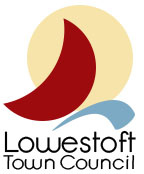 MEETING PAPER Subject:    EPC (Energy Performance Certificate) for non-domestic rented propertyMeeting:  Agenda Item: 159.5 Full Council Date:	        28 February 2023CONFIDENTIAL/NON CONFIDENTIALBackground/IntroductionLegislation (Energy Efficiency (Private Rented Property) (England and Wales) Regulations 2015) states that the minimum level of energy efficiency provisions will mean that, subject to certain requirements and exemptions: a) from 1 April 2018, landlords of non-domestic private rented properties (including public sector landlords) may not grant a tenancy to new or existing tenants if their property has an EPC rating of band F or G (shown on a valid Energy Performance Certificate for the property).ANDb) from 1 April 2023, landlords must not continue letting a non-domestic property which is already let if that property has an EPC rating of band F or G.https://assets.publishing.service.gov.uk/government/uploads/system/uploads/attachment_data/file/824018/Non-Dom_Private_Rented_Property_Minimum_Standard_-_Landlord_Guidance.pdfDetailsAll properties in the Town Council’s ownership with a tenant will require an EPC.  As well as being a statutory requirement, the work will support the Town Council’s Climate Emergency declaration. Properties smaller than 50 sq metre are exempt as along as detached.Noting, that as far as records show, only the Marina Theatre previously had an EPC.1. Marina Theatre (expired August 2020). Indicative quote has been given of £500 for this property due to complexity of many rooms etc.2. The Cottage, Belle Vue Park3. Kensington Gardens Tea Room (has current certificate E Rating expires 2031)4. Kensington Garden Kiosk5. Kensington Garden Model Boat Club6. Giardinos Sparrows Nest 7. Martellos Sparrows Nest8. RNPS Museum Sparrows Nest9. Maritime Museum Sparrows Nest 10. War Memorial Museum Sparrows Nest11. Movie Makers Studio Sparrows Nest (?)12. Tingdene Office/Toilet/Shower Block (has current certificate D Rating expires 2027)13. Uplands Hall14. Gunton Hall15. Jesters Café, Normanton Park (has current certificate D Rating expires 2031)16. The Lighthouse Diner, Whapload Road17. Walmer Road (?)Recommendations/DecisionThe Council notes this requirement and agrees a budget to carry out reports at the above properties. 